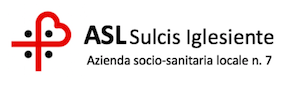 SERVIZIO SANITARIO REGIONE AUTONOMA DELLA SARDEGNA AZIENDA SOCIO SANITARIA LOCALE SULCIS  IGLESIENTEIll.mo DIRETTORE GENERALEdella ASL 7 SULCIS IGLESIENTEdistretto.isoleminori@pec.aslsulcis.itOGGETTO:	AVVISO	PUBBLICO	FINALIZZATO	ALL’ACQUISIZIONE	DI	MANIFESTAZIONI	DI INTERESSE PER LA REALIZZAZIONE DEL PROGETTO AZIENDALE DENOMINATO: AmbulatoriStraordinari di Comunità Territoriale- “ASCoT” - Distretto Isole Minori - Ambito 1.3 – Sant’Antioco,  rivolto a:MEDICI DI MEDICINA GENERALE (MMG), E MEDICI DI CONTINUITÀ ASSISTENZIALE (CA) operanti presso la ASL Sulcis Iglesiente, con priorità per i Medici di Medicina Generale operanti nell’Ambito di interesse, anche con incarico provvisorio;Il/La sottoscritto/a ........................................................…, Cod. Fisc. …………………………….……………, tel.………..………………., e-mail ……………………………………… PEC	,ai sensi degli articoli 46 e 47 del DPR n. 445/2000, sotto la propria responsabilità, consapevole delle sanzioni penali in cui s’incorre in caso di dichiarazioni mendaci, ai sensi di quanto disposto dall’art.76 del citato DPR:DICHIARAdi essere nat.… a ………………..….............………………….. (Prov........) il	;di	essere	residente	in......................…………………...................................	cap…………via..................................................………….. n°	;di essere in possesso della cittadinanza italiana, o equivalente, o in uno dei Paesi dell'Unione Europea,alle condizioni e disposizioni di cui all’art.3 del DPCM n.174/1994 e all’art.7 della L. n.97/2013;di essere iscritto alle liste elettorali del Comune di	;di possedere il godimento dei diritti civili e politici;di	non	avere	riportato	condanne	penali	(ovvero	indicare	le	condanne	penali	riportate…………………………………);di non essere cessato/a dall’impiego presso la P.A. per aver conseguito lo stesso mediante la produzione di dichiarazioni mendaci o di documenti falsi;di	essere in servizio presso la ASL 7 SULCIS IGLESIENTE come MMG, ovvero come Medico di Continuità Assistenziale;di essere in possesso del seguente titolo di studio:……………………………………….…………………….………….……………………………..................  conseguito   presso	l’Università	degli	Studi di ............................… .....................il	;di essere iscritto all'Albo/ordine dei	dellaProvincia di …………………..………. al n. ………….…… dal	;di	eleggere	quale	recapito	cui	potrà	essere	inviata	ogni	comunicazione	il	seguente indirizzo:...............................................................................………………………………………….(cap………..)	città……………………………………………..telefono	e-mail	;CHIEDE di partecipare alla manifestazione di interesse per il reclutamento di Medici di Medicina Generale (MMG) e Medici  di Continuità Assistenziale (MCA) in servizio presso la ASL 7 SULCIS IGLESIENTE, con priorità per i Medici di Medicina Generale operanti nell’Ambito di interesse, anche con incarico provvisorio, finalizzato alla costituzione di Ambulatori Straordinari di Comunità Territoriale- “ASCoT” - Distretto Isole minori - Ambito 1.3 (Sant’Antioco)DICHIARA, inoltre, in caso di contrattualizzazione:di sottoporsi agli accertamenti clinici ritenuti indispensabili dal medico competente aziendale per il rilascio del certificato di idoneità allo svolgimento dell’attività professionale in parola;di non trovarsi allo stato attuale e/o comunque di non trovarsi dalla data di effettiva decorrenza dell’incarico, eventualmente conferito, in alcuna situazione di conflitto di interesse, ancorché potenziale, con la ASL 7 SULCIS IGLESIENTE in relazione all’attività da svolgere;ALLEGA:curriculum vitae e professionale, datato e firmato, redatto ai sensi e per gli effetti del DPR n. 445/2000;copia fronte/retro di un documento di identità in corso di validità;copia fronte/retro della tessera sanitaria.AUTORIZZAil trattamento dei propri dati personali/sensibili, nonché la loro eventuale comunicazione a terzi, al fine di provvedere agli adempimenti derivanti da obblighi di legge per le finalità derivanti dalla presente istanza, ai sensi e per gli effetti del D.Lgs n. 196 del 30/06/2003 e ss.mm.ii.In fede,Data .......................................	Firma ...............................................................…